INVASIVE SPECIES PRESENTATIONHosted at the Crab Orchard National Wildlife RefugeMay 8th, 2014- 6:00 p.m.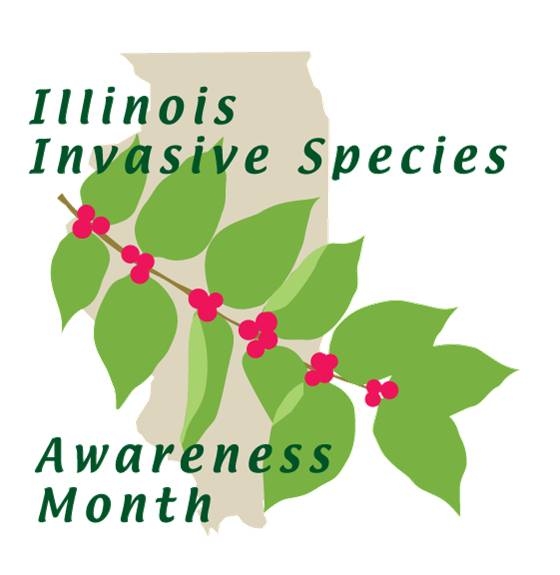 Presented by Karla Gage; River To River Cooperative Weed Management Area (CWMA) in cooperation with the Shawnee National Forest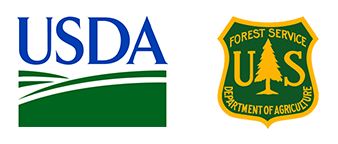 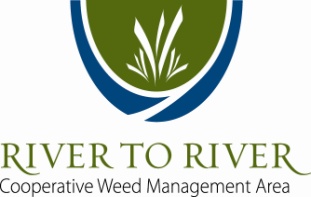 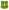 www.rtrcwma.org                                                www.fs.usda.gov